Student revision checklistRevision checklistsThe tables below can be used as a revision checklist.For more information please see the OCR GCSE Biology A specification.The table headings are explained below: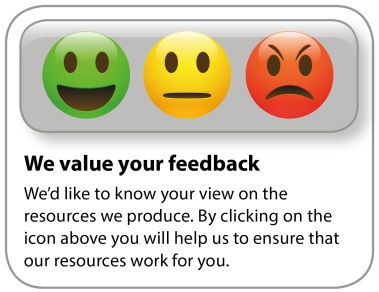 Learning outcomesYou will be required to:RAGCommentsHere is a list of the learning outcomes for this qualification and the content you need to cover and work on.Please note the learning outcomes in bold are for Higher tier only. You can use the tick boxes to show when you have revised an item and how confident you feel about it.R = RED means you are really unsure and lack confidence; you might want to focus your revision here and possibly talk to your teacher for help.A = AMBER means you are reasonably confident but need some extra practice.G = GREEN means you are very confident.As your revision progresses, you can concentrate on the RED and AMBER items in order to turn them into GREEN items. You might find it helpful to highlight each topic in red, orange or green to help you prioritise.You can use the tick boxes to show when you have revised an item and how confident you feel about it.R = RED means you are really unsure and lack confidence; you might want to focus your revision here and possibly talk to your teacher for help.A = AMBER means you are reasonably confident but need some extra practice.G = GREEN means you are very confident.As your revision progresses, you can concentrate on the RED and AMBER items in order to turn them into GREEN items. You might find it helpful to highlight each topic in red, orange or green to help you prioritise.You can use the tick boxes to show when you have revised an item and how confident you feel about it.R = RED means you are really unsure and lack confidence; you might want to focus your revision here and possibly talk to your teacher for help.A = AMBER means you are reasonably confident but need some extra practice.G = GREEN means you are very confident.As your revision progresses, you can concentrate on the RED and AMBER items in order to turn them into GREEN items. You might find it helpful to highlight each topic in red, orange or green to help you prioritise.You can use the comments column to:add more information about the details for each pointadd formulae or notesinclude a reference to a useful resourcehighlight areas of difficulty or things that you need to talk to your teacher about or look up in a textbook.B1	Cell level systemsB1	Cell level systemsB1	Cell level systemsB1	Cell level systemsB1	Cell level systemsB1.1	Cell structuresB1.1	Cell structuresB1.1	Cell structuresB1.1	Cell structuresB1.1	Cell structuresLearning outcomesYou will be required to:RAGCommentsB1.1a	describe how light microscopes and
	staining can be used to view cells	To include – lenses, stage, lamp, use of 	slides and cover slips, and the use of stains 	to view colourless specimens or to highlight 	different structures/tissues and calculation of
	magnificationB1.1b	explain how the main sub-cellular structures of 	eukaryotic cells (plants and animals and 	prokaryotic cells are related to their functions	To include – nucleus, genetic material, 	chromosomes, plasmids, mitochondria 	(contain enzymes for cellular respiration), 	chloroplasts (contain chlorophyll), cell	membranes (contain receptor molecules, 	provides a selective barrier to molecules) and ribosomes (site of protein synthesis)B1	Cell level systemsB1	Cell level systemsB1	Cell level systemsB1	Cell level systemsB1	Cell level systemsLearning outcomesYou will be required to:RAGCommentsB1.1c	explain how electron microscopy has increased 	our understanding of sub-cellular structures	To include – increased resolution in a 	transmission electron microscopeB1.2	What happens in cells (and what do cells need)?B1.2	What happens in cells (and what do cells need)?B1.2	What happens in cells (and what do cells need)?B1.2	What happens in cells (and what do cells need)?B1.2	What happens in cells (and what do cells need)?B1.2a	describe DNA as a polymerB1.2b	describe DNA as being made up of two 	strands forming a double helixB1.2c	describe that DNA is made from four different 
	nucleotides; each nucleotide consisting of a 	common sugar and 	phosphate group with one 	of four different bases attached to the sugar	To include – the pairs of complementary 	bases (A-T and G-C)	(separate science only)B1.2	What happens in cells (and what do cells need)?B1.2	What happens in cells (and what do cells need)?B1.2	What happens in cells (and what do cells need)?B1.2	What happens in cells (and what do cells need)?B1.2	What happens in cells (and what do cells need)?Learning outcomesYou will be required to:RAGCommentsB1.2d	recall a simple description of protein 	synthesis	To include – the unzipping of the DNA
	molecule around the gene, copying to
	mRNA in nucleus (transcription),
	(translation) of the nucleotide sequence, in the cytoplasm, tRNA as the carrier of amino acids	(separate science only)B1.2e	explain simply how the structure of DNA 	affects the proteins made in protein       	synthesis	To include – triplet code and its use to 	determine amino acid order in a protein	(separate science only)B1.2f	describe experiments that can be used to 	investigate enzymatic reactionsB1.2	What happens in cells (and what do cells need)?B1.2	What happens in cells (and what do cells need)?B1.2	What happens in cells (and what do cells need)?B1.2	What happens in cells (and what do cells need)?B1.2	What happens in cells (and what do cells need)?Learning outcomesYou will be required to:RAGCommentsB1.2g	explain the mechanism of enzyme action	To include – the role of enzymes in 	metabolism, the role of the active site, 	enzyme specificity (lock and key 	hypothesis) and factors affecting the rate of 	enzyme controlled reactions (pH, 	temperature, substrate and enzyme 	concentration)B1.3	RespirationB1.3	RespirationB1.3	RespirationB1.3	RespirationB1.3	RespirationB1.3a	describe cellular respiration as a universal 	chemical process, continuously occurring that
	supplies ATP in all living cellsB1.3b	describe cellular respiration as an 	exothermic reactionB1.3c	compare the processes of aerobic 	respiration and anaerobic respiration	To include – in plants/fungi and animals the 	different conditions, substrates, products
	and relative yields of ATPB1.3	RespirationB1.3	RespirationB1.3	RespirationB1.3	RespirationB1.3	RespirationLearning outcomesYou will be required to:RAGCommentsB1.3d	explain the importance of sugars in the 	synthesis and breakdown of carbohydrates	To include – use of the terms monomer and 	polymerB1.3e	explain the importance of amino acids in the 
	synthesis and breakdown of proteins	To include – use of the terms monomer and 	polymerB1.3f	explain the importance of fatty acids and 	glycerol in the synthesis and breakdown of 	lipids.B1.4	PhotosynthesisB1.4	PhotosynthesisB1.4	PhotosynthesisB1.4	PhotosynthesisB1.4	PhotosynthesisB1.4a	describe photosynthetic organisms as the 	main producers of food and therefore 	biomass for life on EarthB1.4	PhotosynthesisB1.4	PhotosynthesisB1.4	PhotosynthesisB1.4	PhotosynthesisB1.4	PhotosynthesisLearning outcomesYou will be required to:RAGCommentsB1.4b	describe the process of photosynthesis	To include – reactants and products, two-	stage process, location of the reaction (in
	the chloroplasts)B1.4c	describe photosynthesis as an endothermic 	reactionB1.4d	describe experiments to investigate 	photosynthesisB1.4e	explain the effect of temperature, light 	intensity and carbon dioxide concentration on 	the rate of photosynthesisB1.4f	explain the interaction of temperature, light       	intensity and carbon dioxide concentration 	in limiting the rate of photosynthesisTo include – using graphs depicting the effects of the limiting factorsB2	Scaling upB2	Scaling upB2	Scaling upB2	Scaling upB2	Scaling upB2.1	Supplying the cellB2.1	Supplying the cellB2.1	Supplying the cellB2.1	Supplying the cellB2.1	Supplying the cellLearning outcomesYou will be required to:RAGCommentsB2.1a	explain how substances are transported into 	and out of cells through diffusion, osmosis and 	active transport	To include – examples of substances 	moved, direction of movement, 
	concentration gradients and use of the term
	water potential (no mathematical use of
	water potential required)B2.1b	describe the process of mitosis in growth, 	including the cell cycle.	To include – the stages of the cell cycle as  cell growth, DNA replication, more cell growth, movement of chromosomesB2.1c	explain the importance of cell differentiation		To include – the production of specialised 		cells allowing organisms to become more 		efficient and examples of specialised cellsB2.1	Supplying the cellB2.1	Supplying the cellB2.1	Supplying the cellB2.1	Supplying the cellB2.1	Supplying the cellLearning outcomesYou will be required to:RAGCommentsB2.1d	recall that stem cells are present in embryonic 	and adult animals and meristems in plantsB2.1e	describe the functions of stem cells in 	embryonic and adult animals, and meristems in 	plants		To include – division to produce a range of 		different cell types for development, growth 		and repairB2.1f	describe the difference between embryonic and 	adult stem cells in animalsB2.2	The challenges of sizeB2.2	The challenges of sizeB2.2	The challenges of sizeB2.2	The challenges of sizeB2.2	The challenges of sizeLearning outcomesYou will be required to:RAGCommentsB2.2a	explain the need for exchange surfaces and a 	transport system in multicellular organisms in 	terms of surface area : volume ratioTo include – calculation of surface area,  volume and surface area : volume ratio, and reference to diffusion distancesB2.2b	describe some of the substances transported 	into and out of a range of organisms in terms of 	the requirements of those organisms		To include – oxygen, carbon dioxide, water, 		dissolved food molecules, mineral ions and 		ureaB2.2c	describe the human circulatory system		To include – the relationship with the 			gaseous exchange system, the need for a 		double circulatory system in mammals and 		the arrangement of vesselsB2.2	The challenges of sizeB2.2	The challenges of sizeB2.2	The challenges of sizeB2.2	The challenges of sizeB2.2	The challenges of sizeLearning outcomesYou will be required to:RAGCommentsB2.2d	explain how the structure of the heart and the 	blood vessels are adapted to their functionsTo include – the structure of the mammalian heart with reference to the cardiac muscle, the names of the valves, chambers, and blood vessels into and out of the heart, the structure of the blood vessels with reference to thickness of walls, diameter of lumen, presence of valvesB2.2e	explain how red blood cells and plasma are 	adapted to their transport functions in the 	bloodB2.2f	explain how water and mineral ions are taken 	up by plants, relating the structure of the root 	hair cells to their functionB2.2g	describe the processes of transpiration and 	translocation		To include – the structure and function of the 		stomataB2.2	The challenges of sizeB2.2	The challenges of sizeB2.2	The challenges of sizeB2.2	The challenges of sizeB2.2	The challenges of sizeLearning outcomesYou will be required to:RAGCommentsB2.2h	explain how the structure of the xylem and 	phloem are adapted to their functions in the 	plantB2.2i	explain the effect of a variety of environmental 	factors on the rate of water update by a plant		To include – light intensity, air movement, 		and temperatureB2.2j	describe how a simple potometer can be used 	to investigate factors that affect the rate of water 	uptakeTo include – calculation of rate and percentage gain/loss of massB3	Organism level systemsB3	Organism level systemsB3	Organism level systemsB3	Organism level systemsB3	Organism level systemsB3.1	Coordination and control – the nervous systemB3.1	Coordination and control – the nervous systemB3.1	Coordination and control – the nervous systemB3.1	Coordination and control – the nervous systemB3.1	Coordination and control – the nervous systemLearning outcomesYou will be required to:RAGCommentsB3.1a	describe the structure of the nervous system	To include – Central Nervous System, 		sensory, motor and relay neurones, sensory receptors, synapse and effectors, details of the structure of sensory and motor neurones requiredB3.1b	explain how the components of the nervous 	system can produce a coordinated response		To include – it goes to all parts of the body, 		has many links, has different sensory 			receptors and is able to coordinate 			responsesB3.1c	explain how the structure of a reflex arc is 	related to its functionB3.1d	explain how the main structures of the eye are 	related to their functions		To include – cornea, iris, pupil, lens, retina, 		optic nerve, ciliary body, suspensory 			ligaments                  (separate science only)B3.1	Coordination and control – the nervous systemB3.1	Coordination and control – the nervous systemB3.1	Coordination and control – the nervous systemB3.1	Coordination and control – the nervous systemB3.1	Coordination and control – the nervous systemLearning outcomesYou will be required to:RAGCommentsB3.1e	describe common defects of the eye and 	explain how some of these problems may be 	overcome		To include – colour blindness, short-			sightedness and long-sightedness		(separate science only)B3.1f	describe the structure and function of the 	brain		To include – cerebrum, cerebellum, medulla, 		hypothalamus, pituitary		(separate science only)B3.1g	explain some of the difficulties of 	investigating brain function	To include – the difficulty in obtaining and interpreting case studies and the 		consideration of ethical issues(separate science only)B3.1	Coordination and control – the nervous systemB3.1	Coordination and control – the nervous systemB3.1	Coordination and control – the nervous systemB3.1	Coordination and control – the nervous systemB3.1	Coordination and control – the nervous systemLearning outcomesYou will be required to:RAGCommentsB3.1h	explain some of the limitations in treating 	damage and disease in the brain and other 	parts of the nervous system	To include – limited ability to repair nervous tissue, irreversible damage to the surrounding tissues, difficulties with 	accessing parts of the nervous system(separate science only)B3.2	Coordination and control – the endocrine systemB3.2	Coordination and control – the endocrine systemB3.2	Coordination and control – the endocrine systemB3.2	Coordination and control – the endocrine systemB3.2	Coordination and control – the endocrine systemB3.2a	describe the principles of hormonal 	coordination and control by the human 	endocrine system		To include – use of chemical messengers, 		transport in blood, endocrine glands and 		receptorsB3.2b	explain the roles of thyroxine and 	adrenaline in the body		To include – thyroxine as an example of a 		negative feedback systemB3.2	Coordination and control – the endocrine systemB3.2	Coordination and control – the endocrine systemB3.2	Coordination and control – the endocrine systemB3.2	Coordination and control – the endocrine systemB3.2	Coordination and control – the endocrine systemLearning outcomesYou will be required to:RAGCommentsB3.2c	describe the role of hormones in human 	reproduction including the control of the 	menstrual cycle		To include – oestrogen, progesterone, FSH 		and testosteroneB3.2d	explain the interactions of FSH, LH,  	oestrogen and progesterone in the control 	of the menstrual cycleB3.2e	explain the use of hormones in contraception 	and evaluate hormonal and non-hormonal 	methods of contraception		To include – relative effectiveness of the 		different forms of contraceptionB3.2f	explain the use of hormones in modern 	reproductive technologies to treat infertilityB3.2	Coordination and control – the endocrine systemB3.2	Coordination and control – the endocrine systemB3.2	Coordination and control – the endocrine systemB3.2	Coordination and control – the endocrine systemB3.2	Coordination and control – the endocrine systemLearning outcomesYou will be required to:RAGCommentsB3.2g	explain how plant hormones are important in the 	control and coordination of plant growth and 	development, with reference to the role of 	auxins in phototropisms and gravitropisms		To include – unequal distribution of auxin             		(separate science only)B3.2h	describe some of the variety of effects of 	plant hormones, relating to auxins, 	gibberellins and ethene	To include – controlling growth, controlling 	germination, fruit ripening, flower opening and shedding of leaves(separate science only)B3.2i	describe some of the different ways in 	which people use plant hormones to control 	plant growth	To include – selective herbicides, root 	cuttings, seedless fruit (parthenocarpic fruit development), altering dormancy(separate science only)B3.3	Maintaining internal environmentsB3.3	Maintaining internal environmentsB3.3	Maintaining internal environmentsB3.3	Maintaining internal environmentsB3.3	Maintaining internal environmentsLearning outcomesYou will be required to:RAGCommentsB3.3a	explain the importance of maintaining a 	constant internal environment in response to 	internal and external change		To include – allowing metabolic reactions to 		proceed at appropriate ratesB3.3b	describe the function of the skin in the 	control of body temperature	To include – detection of external 			temperature, sweating, shivering, change to 	blood flow in terms of vasoconstriction and vasodilation(separate science only)B3.3c	explain how insulin controls blood sugar 	levels in the bodyB3.3d	explain how glucagon interacts with insulin 	to control blood sugar levels in the bodyB3.3	Maintaining internal environmentsB3.3	Maintaining internal environmentsB3.3	Maintaining internal environmentsB3.3	Maintaining internal environmentsB3.3	Maintaining internal environmentsLearning outcomesYou will be required to:RAGCommentsB3.3e	compare type 1 and type 2 diabetes and 	explain how they can be treatedB3.3f	explain the effects on cells of osmotic changes 	in body fluids		To include – higher, lower or equal water 		potentials leading to lysis or shrinking (no 		mathematical use of water potentials 			required)		(separate science only)B3.3g	describe the function of the kidneys in 	maintaining the water balance of the bod		To include – varying the amount and 			concentration of urine and hence water 			excreted              	(separate science only)B3.3	Maintaining internal environmentsB3.3	Maintaining internal environmentsB3.3	Maintaining internal environmentsB3.3	Maintaining internal environmentsB3.3	Maintaining internal environmentsLearning outcomesYou will be required to:RAGCommentsB3.3h	describe the gross structure of the kidney and 	the structure of the kidney tubuleTo include – Bowman’s capsule, proximal convoluted tubule, loop of Henlé and collecting duct              	(separate science only)B3.3i	describe the effect of ADH on the 	permeability of the kidney tubules		To include – amount of water reabsorbed 		and negative feedback		(separate science only)B3.3j	explain the response of the body to different 	temperature and osmotic challenges	To include – challenges to include high 	sweating and dehydration, excess water 	intake, high salt intake responses to include mechanism of kidney function, thirst(separate science only)B4	Community level systemsB4	Community level systemsB4	Community level systemsB4	Community level systemsB4	Community level systemsB4.1	EcosystemsB4.1	EcosystemsB4.1	EcosystemsB4.1	EcosystemsB4.1	EcosystemsLearning outcomesYou will be required to:RAGCommentsB4.1a	recall that many different materials cycle 	through abiotic and biotic components of an 	ecosystem		To include – examples of cycled materials 
		e.g. nitrogen and carbonB4.1b	explain the role of microorganisms in the 	cycling of materials through an ecosystem		To include – the role of microorganisms in 		decompositionB4.1c	explain the importance of the carbon cycle and	the water cycle to living organism	To include – maintaining habitats, fresh 		water, flow of nutrients and the stages of the carbon and water cyclesB4.1	EcosystemsB4.1	EcosystemsB4.1	EcosystemsB4.1	EcosystemsB4.1	EcosystemsLearning outcomesYou will be required to:RAGCommentsB4.1d	explain the effect of factors such as 	temperature, water content, and oxygen 	availability on rate of decomposition		To include – the terms aerobic and 			anaerobic		(separate science only)B4.1e	describe different levels of organisation in an 	ecosystem from individual organisms to the 	whole ecosystemB4.1f	explain how abiotic and biotic factors can 	affect communities		To include – temperature, light intensity, 			moisture level, pH of soil, predators, foodB4.1g	describe the importance of 	interdependence and competition in a 	community		To include – interdependence relating to 		predation, mutualism and parasitismB4.1	EcosystemsB4.1	EcosystemsB4.1	EcosystemsB4.1	EcosystemsB4.1	EcosystemsLearning outcomesYou will be required to:RAGCommentsB4.1h	describe the differences between the 	trophic 	levels of organisms within an ecosystem		To include – use of the terms producer and 		consumer		(separate science only)B4.1i	describe pyramids of biomass and explain, 	with 	examples, how biomass is lost between the 	different trophic levels		To include – loss of biomass related to 			egestion, excretion, respiration		(separate science only)B4.1j	calculate the efficiency of biomass transfers 	between trophic levels and explain how this 	affects the number of trophic levels in a food 	chain	(separate science only)B5	Genes, inheritance and selectionB5	Genes, inheritance and selectionB5	Genes, inheritance and selectionB5	Genes, inheritance and selectionB5	Genes, inheritance and selectionB5.1	InheritanceB5.1	InheritanceB5.1	InheritanceB5.1	InheritanceB5.1	InheritanceLearning outcomesYou will be required to:RAGCommentsB5.1a	explain the following terms: gamete, 	chromosome, gene, allele/variant, dominant, 	recessive, homozygous, heterozygous, 	genotype and phenotypeB5.1b	describe the genome as the entire genetic 	material of an organismB5.1c	describe that the genome, and its 	interaction with the environment, influence the 	development of the phenotype of an 	organisation	To include – use examples of discontinuous (e.g. eye colour) 	and continuous variation (e.g. weight and height)B5.1d	recall that all variants arise from mutations, 	and 	that most have no effect on the phenotype, 	some influence phenotype and a very few 	determine phenotypeB5.1	InheritanceB5.1	InheritanceB5.1	InheritanceB5.1	InheritanceB5.1	InheritanceLearning outcomesYou will be required to:RAGCommentsB5.1e	describe how genetic variants may influence 	phenotype:in coding DNA by altering activity of a proteinin non-coding DNA by altering how genes are expressed	To include –in coding: DNA related to mutations affecting protein structure, including active sites of enzymesin non-coding: DNA relating to stopping transcription of mRNA (use of terms promoter, transcription factor not required)(separate science only)B5.1	InheritanceB5.1	InheritanceB5.1	InheritanceB5.1	InheritanceB5.1	InheritanceLearning outcomesYou will be required to:RAGCommentsB5.1f	explain some of the advantages and 	disadvantages of asexual and sexual 	reproduction in a range of organisms		To include – the number of live offspring per 		birth, how quickly the organisms can 			reproduce verses the need for the 				introduction of variation in a population 			caused by environmental pressures                  (separate science only)B5.1g	explain the terms of haploid and diploidB5.1h	explain the role of meiotic cell division in 	halving the chromosome number to form 	gametes		To include – that this maintains diploid cells 		when gametes combine and is a source of 		genetic variation.B5.1	InheritanceB5.1	InheritanceB5.1	InheritanceB5.1	InheritanceB5.1	InheritanceLearning outcomesYou will be required to:RAGCommentsB5.1i	explain single gene inheritance		To include – the context of homozygous and 		heterozygous crosses involving dominant 		and recessive genesB5.1j	predict the results of single gene crossesTo include – the use of Punnett squaresB5.1k	describe sex determination in humans 	using a genetic crossTo include – the use of Punnett squaresB5.1l	recall that most phenotypic features are the 	result of the multiple genes rather than 	single gene inheritanceB5.1m	describe the development of our 	understanding of genetics		To include – the work of Mendel		(separate science only)B5.2	Natural selection and evolutionB5.2	Natural selection and evolutionB5.2	Natural selection and evolutionB5.2	Natural selection and evolutionB5.2	Natural selection and evolutionLearning outcomesYou will be required to:RAGCommentsB5.2a	state that there is usually extensive genetic 	variation within a population of a speciesB5.2b	describe the impact of developments in 	biology on classification systems		To include – natural and artificial 				classification systems and use of molecular 		phylogenetics based on DNA sequencingB5.2c	explain how evolution occurs through the 	natural selection of variants that have given 	rise to phenotypes best suited to their 	environment		To include – the concept of mutationB5.2d	describe evolution as a change in the 	inherited 	characteristics of a population over time, 	through a process of natural selection, which 	may result in the formation of new speciesB5.2	Natural selection and evolutionB5.2	Natural selection and evolutionB5.2	Natural selection and evolutionB5.2	Natural selection and evolutionB5.2	Natural selection and evolutionLearning outcomesYou will be required to:RAGCommentsB5.2e	describe the evidence for evolution		To include – fossils and antibiotic 				resistance in bacteriaB5.2f	describe the work of Darwin and Wallace in the 	development of the theory of evolution by 	natural selection and explain the impact of 	these ideas on modern biology		To include – seedbanks being used as a 		store of biodiversity		(separate science only)B6	Global challengesB6	Global challengesB6	Global challengesB6	Global challengesB6	Global challengesB6.1	Monitoring and maintaining the environmentB6.1	Monitoring and maintaining the environmentB6.1	Monitoring and maintaining the environmentB6.1	Monitoring and maintaining the environmentB6.1	Monitoring and maintaining the environmentLearning outcomesYou will be required to:RAGCommentsB6.1a	explain how to carry out a field investigation 	into the distribution and abundance of 	organisms in a habitat and how to determine 	their numbers in a given area		To include – sampling techniques (random 		and transects, capture-recapture), use of 		quadrats, pooters, nets, keys and scaling up 		methodsB6.1b	describe both positive and negative human 	interactions within ecosystems and explain their 	impact on biodiversity		To include – the conservation of individual 		species and selected habitats and threats 		from land use and huntingB6.1	Monitoring and maintaining the environmentB6.1	Monitoring and maintaining the environmentB6.1	Monitoring and maintaining the environmentB6.1	Monitoring and maintaining the environmentB6.1	Monitoring and maintaining the environmentLearning outcomesYou will be required to:RAGCommentsB6.1c	explain some of the benefits and 	challenges of maintaining local and global 	biodiversity		To include – the difficulty in gaining 			agreements for and the monitoring of 			conservation schemes along with the 			benefits of ecotourismB6.1d	evaluate the evidence for the impact of 	environmental changes on the distribution  	of organisms, with reference to water and 	atmospheric gases             (separate science only)B6.2	Feeding the human raceB6.2	Feeding the human raceB6.2	Feeding the human raceB6.2	Feeding the human raceB6.2	Feeding the human raceLearning outcomesYou will be required to:RAGCommentsB6.2a	describe some of the biological factors 	affecting levels of food security		To include – increasing human population, 		changing diets in wealthier populations, new 		pests and pathogens, environmental change, 		sustainability and cost of agricultural inputs		(separate science only)B6.2b	describe and explain some possible 	agricultural solutions to the demands of the 	growing human population		To include – increased use of hydroponics, 		biological control, gene technology, fertilisers 		and pesticide		(separate science only)B6.2c	explain the impact of the selective breeding 	of food plants and domesticated animalsB6.2	Feeding the human raceB6.2	Feeding the human raceB6.2	Feeding the human raceB6.2	Feeding the human raceB6.2	Feeding the human raceLearning outcomesYou will be required to:RAGCommentsB6.2d	describe genetic engineering as a process 	which involves modifying the genome of an 	organism to introduce desirable 	characteristicsB6.2e	describe the main steps in the process of 	genetic engineering	To include – restriction enzymes, sticky 	ends, ligase, host bacteria and selection using antibiotic resistance markers, vectors e.g. plasmidsB6.2f	explain some of the possible benefits and 	risks of using gene technology in modern 	agriculture		To include – practical and ethical 				considerationsB6.2g	describe and explain some possible 	biotechnological solutions to the demands of 	the growing human population		To include – genetic modification              	(separate science only)B6.3	Monitoring and maintaining healthB6.3	Monitoring and maintaining healthB6.3	Monitoring and maintaining healthB6.3	Monitoring and maintaining healthB6.3	Monitoring and maintaining healthLearning outcomesYou will be required to:RAGCommentsB6.3a	describe the relationship between health and 	diseaseB6.3b	describe different types of diseases		To include – communicable and non-			communicable diseasesB6.3c	describe the interactions between different 	types of disease		To include – HIV and tuberculosis; HPV and 		cervical cancerB6.3d	explain how communicable diseases (caused by 	viruses, bacteria, protists and fungi) are spread 	in animals and plants		To include – scientific quantities, number of 		pathogens, number of infected cases, 			estimating number of casesB6.3	Monitoring and maintaining healthB6.3	Monitoring and maintaining healthB6.3	Monitoring and maintaining healthB6.3	Monitoring and maintaining healthB6.3	Monitoring and maintaining healthLearning outcomesYou will be required to:RAGCommentsB6.3e	explain how the spread of communicable 	diseases may be reduced or prevented in 	animals and plants		To include – detection of the antigen, DNA 		testing, visual identification of the diseaseB6.3f	describe a minimum of one common human 	infection, one plant disease and sexually 	transmitted infections in humans including 	HIV/AIDS	To include – human infections: one example of each viral, fungal, bacterialplant diseases: virus tobacco mosaic virus (TMV), fungal Erysiphe graminis (barley powdery mildew), bacterial Agrobacterium tumefaciens (crown gall disease)B6.3g	describe physical plant defence responses to 	disease		To include – leaf cuticle, cell wall              	(separate science only)B6.3	Monitoring and maintaining healthB6.3	Monitoring and maintaining healthB6.3	Monitoring and maintaining healthB6.3	Monitoring and maintaining healthB6.3	Monitoring and maintaining healthLearning outcomesYou will be required to:RAGCommentsB6.3h	describe chemical plant defence 	responses		To include – antimicrobial substances             	 (separate science only)B6.3i	describe different ways plant diseases can        	be detected and identified, in the lab and in 	the field	To include – the laboratory detection of the DNA or antigen from the disease causing organism. The field diagnosis by 	observation and microscopy(separate science only)B6.3j	explain how white blood cells and platelets are 	adapted to their defence functions in the bloodB6.3k	describe the non-specific defence systems of 	the human body against pathogensB6.3	Monitoring and maintaining healthB6.3	Monitoring and maintaining healthB6.3	Monitoring and maintaining healthB6.3	Monitoring and maintaining healthB6.3	Monitoring and maintaining healthLearning outcomesYou will be required to:RAGCommentsB6.3l	explain the role of the immune system of the 	human body in defence against diseaseB6.3m	describe how monoclonal antibodies are 	produced             (separate science only)B6.3n	describe some of the ways in which 	monoclonal antibodies can be used	To include – their role in detecting antigens in pregnancy testing, detection of diseases (prostate cancer) and potentially treating disease (targeting cancer cells)	(separate science only)B6.3o	explain the use of vaccines and medicines in 	the prevention and treatment of disease		To include – antibiotics, antivirals and 			antisepticsB6.3	Monitoring and maintaining healthB6.3	Monitoring and maintaining healthB6.3	Monitoring and maintaining healthB6.3	Monitoring and maintaining healthB6.3	Monitoring and maintaining healthLearning outcomesYou will be required to:RAGCommentsB6.3p	explain the aseptic techniques used in 	culturing organisms		To include – use of alcohol, flaming, 			autoclaving of glassware and growth 			media, and measures used to stop 			contaminants falling onto/into the growth 		media (e.g. working around a Bunsen 			burner)                  (separate science only)B6.3q	describe the process of discovery and 	development of potential new medicines		To include – preclinical and clinical testingB6.3r	recall that many non-communicable human 	diseases are caused by the interaction of a 	number of factors		To include – cardiovascular diseases, many 		forms of cancer, some lung (bronchitis) and 		liver (cirrhosis) diseases and diseases 			influenced by nutrition, including type 2 			diabetesB6.3	Monitoring and maintaining healthB6.3	Monitoring and maintaining healthB6.3	Monitoring and maintaining healthB6.3	Monitoring and maintaining healthB6.3	Monitoring and maintaining healthLearning outcomesYou will be required to:RAGCommentsB6.3s	evaluate some different treatments for 	cardiovascular disease		To include – lifestyle, medical and surgicalB6.3t	analyse the effect of lifestyle factors on the 	incidence of non-communicable diseases at 	local, national and global levels		To include – lifestyle factors to include 			exercise, diet, alcohol and smokingB6.3u	describe cancer as the result of changes in 	cells that lead to uncontrolled growth and 	divisionB6.3v	discuss potential benefits and risks 	associated with the use of stem cells in 	medicine		To include – tissue transplantation and 			rejectionB6.3	Monitoring and maintaining healthB6.3	Monitoring and maintaining healthB6.3	Monitoring and maintaining healthB6.3	Monitoring and maintaining healthB6.3	Monitoring and maintaining healthLearning outcomesYou will be required to:RAGCommentsB6.3w	explain some of the possible benefits and 	risks of using gene technology in medicine		To include – practical and ethical 				considerationsB6.3x	discuss the potential importance for medicine of 	our increasing understanding of the human 	genome		To include – the ideas of predicting the 			likelihood of diseases occurring and their 		treatment by drugs which are targeted to 		genomesWS1	Working scientifically assessed in written examinationsWS1	Working scientifically assessed in written examinationsWS1	Working scientifically assessed in written examinationsWS1	Working scientifically assessed in written examinationsWS1	Working scientifically assessed in written examinationsWS1.1	 Development of scientific thinkingWS1.1	 Development of scientific thinkingWS1.1	 Development of scientific thinkingWS1.1	 Development of scientific thinkingWS1.1	 Development of scientific thinkingLearning outcomesYou will be required to:RAGComments1.1a	understand how scientific methods and   	theories develop over time		To include – new technology allowing 			new evidence to be collected and 				changing explanations as new evidence 			is found1.1b	use models to solve problems, make 	predictions and to develop scientific 	explanations and understanding of familiar and 	unfamiliar facts		To include – representational, spatial, 			descriptive, computational and 				mathematical modelsWS1	Working scientifically assessed in written examinationsWS1	Working scientifically assessed in written examinationsWS1	Working scientifically assessed in written examinationsWS1	Working scientifically assessed in written examinationsWS1	Working scientifically assessed in written examinationsWS1.1	 Development of scientific thinkingWS1.1	 Development of scientific thinkingWS1.1	 Development of scientific thinkingWS1.1	 Development of scientific thinkingWS1.1	 Development of scientific thinkingLearning outcomesYou will be required to:RAGComments1.1c	understand the power and limitations of 	science	To include – how developments in science have led to increased understanding and improved quality of life and questions and problems that science cannot currently answer1.1d	discuss ethical issues arising from 	developments in science1.1e	explain every day and technological 	applications of science1.1f	evaluate associated personal, social, 	economic and environmental implicationsWS1	Working scientifically assessed in written examinationsWS1	Working scientifically assessed in written examinationsWS1	Working scientifically assessed in written examinationsWS1	Working scientifically assessed in written examinationsWS1	Working scientifically assessed in written examinationsWS1.1	 Development of scientific thinkingWS1.1	 Development of scientific thinkingWS1.1	 Development of scientific thinkingWS1.1	 Development of scientific thinkingWS1.1	 Development of scientific thinkingLearning outcomesYou will be required to:RAGComments1.1g	make decisions based on the evaluation of 	evidence and arguments1.1h	evaluate risks both in practical science and the 	wider societal context		To include – perception of risk in relation 		to data and consequences1.1i	recognise the importance of peer review of 	results and of communicating results to a range 	of audiencesWS1	Working scientifically assessed in written examinationsWS1	Working scientifically assessed in written examinationsWS1	Working scientifically assessed in written examinationsWS1	Working scientifically assessed in written examinationsWS1	Working scientifically assessed in written examinationsWS1.2	Experimental skills and strategiesWS1.2	Experimental skills and strategiesWS1.2	Experimental skills and strategiesWS1.2	Experimental skills and strategiesWS1.2	Experimental skills and strategiesLearning outcomesYou will be required to:RAGComments1.2a	use scientific theories and explanations to 	develop hypotheses1.2b	plan experiments or devise procedures to 	make observations, produce or characterise a 	substance, test hypotheses, check data or 	explore phenomena1.2c	apply a knowledge of a range of techniques, 	instruments, apparatus, and materials to select 	those appropriate to the experiment1.2d	recognise when to apply a knowledge of 	sampling techniques to ensure any samples 	collected are representative1.2e	evaluate methods and suggest possible 	improvements and further investigationsWS1	Working scientifically assessed in written examinationsWS1	Working scientifically assessed in written examinationsWS1	Working scientifically assessed in written examinationsWS1	Working scientifically assessed in written examinationsWS1	Working scientifically assessed in written examinationsWS1.3	Analysis and evaluationWS1.3	Analysis and evaluationWS1.3	Analysis and evaluationWS1.3	Analysis and evaluationWS1.3	Analysis and evaluationLearning outcomesYou will be required to:RAGCommentsAppy the cycle of collecting, presenting and analysing data, including:1.3a	presenting observations and other data 	using appropriate methods		To include – methods to include 				descriptive, tabular diagrammatic and 			graphically1.3b	translating data from one form to another1.3c	carrying out and representing mathematical 	and statistical analysis		To include – statistical analysis to 				include arithmetic means, mode, 				median1.3d	representing distributions of results and make 	estimations of uncertaintyWS1	Working scientifically assessed in written examinationsWS1	Working scientifically assessed in written examinationsWS1	Working scientifically assessed in written examinationsWS1	Working scientifically assessed in written examinationsWS1	Working scientifically assessed in written examinationsWS1.3	Analysis and evaluationWS1.3	Analysis and evaluationWS1.3	Analysis and evaluationWS1.3	Analysis and evaluationWS1.3	Analysis and evaluationLearning outcomesYou will be required to:RAGComments1.3e	interpreting observations and other data		To include – data presentations to include 		verbal, diagrammatic, graphical, symbolic 		or numerical form interpretations to 			include identifying patterns and trends, 			making inferences and drawing 				conclusions1.3f	presenting reasoned explanations		To include – relating data to hypotheses1.3g	being objective, evaluating data in terms of 	accuracy, precision, repeatability and 	reproducibilityWS1	Working scientifically assessed in written examinationsWS1	Working scientifically assessed in written examinationsWS1	Working scientifically assessed in written examinationsWS1	Working scientifically assessed in written examinationsWS1	Working scientifically assessed in written examinationsWS1.3	Analysis and evaluationWS1.3	Analysis and evaluationWS1.3	Analysis and evaluationWS1.3	Analysis and evaluationWS1.3	Analysis and evaluationLearning outcomesYou will be required to:RAGComments1.3h	identifying potential sources of random and 	systematic error1.3i	communicating the scientific rationale for 	investigations, methods used, findings and 	reasoned conclusions		To include – presentations through paper-		based presentations using diagrammatic, 		graphical, numerical and symbolic formsWS1	Working scientifically assessed in written examinationsWS1	Working scientifically assessed in written examinationsWS1	Working scientifically assessed in written examinationsWS1	Working scientifically assessed in written examinationsWS1	Working scientifically assessed in written examinationsWS1.4	Scientific vocabulary, quantities, units, symbols and nomenclatureWS1.4	Scientific vocabulary, quantities, units, symbols and nomenclatureWS1.4	Scientific vocabulary, quantities, units, symbols and nomenclatureWS1.4	Scientific vocabulary, quantities, units, symbols and nomenclatureWS1.4	Scientific vocabulary, quantities, units, symbols and nomenclatureLearning outcomesYou will be required to:RAGComments1.4a	use scientific vocabulary, terminology and 	definitions1.4b	recognise the importance of scientific quantities 	and understand how they are determined1.4c	use SI units and IUPAC chemical nomenclature 	unless inappropriate		To include – base units & derived units1.4d	use prefixes and powers of ten for orders of 	magnitude		To include – tera, giga, mega, kilo, deci, 			centi, milli, micro and nano1.4e	interconvert unitsWS1	Working scientifically assessed in written examinationsWS1	Working scientifically assessed in written examinationsWS1	Working scientifically assessed in written examinationsWS1	Working scientifically assessed in written examinationsWS1	Working scientifically assessed in written examinationsWS1.4	Scientific vocabulary, quantities, units, symbols and nomenclatureWS1.4	Scientific vocabulary, quantities, units, symbols and nomenclatureWS1.4	Scientific vocabulary, quantities, units, symbols and nomenclatureWS1.4	Scientific vocabulary, quantities, units, symbols and nomenclatureWS1.4	Scientific vocabulary, quantities, units, symbols and nomenclatureLearning outcomesYou will be required to:RAGComments1.4f	use an appropriate number of significant figures 	in calculationWS2	Working scientifically skills demonstratedWS2	Working scientifically skills demonstratedWS2	Working scientifically skills demonstratedWS2	Working scientifically skills demonstratedWS2	Working scientifically skills demonstratedPractical skills to be developedPractical skills to be developedPractical skills to be developedPractical skills to be developedPractical skills to be developedLearning outcomesYou will be required to:RAGComments2a	carry out experiments		To include – due regard to the correct 			manipulation of apparatus, the accuracy 			of measurements and health and safety 			considerations, and following written 			instructions.2b	make and record observations and 	measurements using a range of apparatus and 	methods		To include – keeping appropriate records2c	presenting observations using appropriate 	methods		To include – methods to include 				descriptive, tabular diagrammatic and 			graphicallyWS2	Working scientifically skills demonstratedWS2	Working scientifically skills demonstratedWS2	Working scientifically skills demonstratedWS2	Working scientifically skills demonstratedWS2	Working scientifically skills demonstratedPractical skills to be developedPractical skills to be developedPractical skills to be developedPractical skills to be developedPractical skills to be developedLearning outcomesYou will be required to:RAGComments2d	communicating the scientific rationale for 		investigations, methods used, findings and 	reasoned conclusions		To include – presentations through paper-		based and electronic reports and 				presentations using verbal, diagrammatic, 		graphical, numerical and symbolic forms